PREMIJA 2024Premija za 2024. godinu uplaćuje se u visini od 20,00 KM na tekući račun broj: 338-500-220-071-6422 otvoren kod UniCredit Bank d.d. Mostar.Uplata premije se može izvršiti u svim bankama, poslovnicama BH Pošte, kao i putem elektronskog ili mobilnog bankarstva. Rok za uplatu Premije za 2024.godinu je 30.04.2024.godine.Osigurana lica Zavoda zdravstvenog osiguranja Unsko-sanskog kantona koja uplaćuju premiju (umjesto plaćanja nesporednog učešće u troškovima zdravstvene zaštite prilikom korištenja iste) u mogućnosti su da uplatu i evidentiranje uplate izvrše na slijedeći način:JEDNA UPLATNICA – JEDNA PREMIJAOsigurano lice  uplaćuje premiju u ukupnom iznosu od 20,00 BAM na jednoj uplatnici za jedno osigurano lice te daje sve potrebne podatke o uplatiocu ( Ime i prezime, Adresa i Broj telefona ), te u polje „Svrha doznake“ čitko upisuje „PREMIJA ZA 2024 + JMBG “Evidencija uplate premije za osigurana lica koja na ovaj način izvrše uplatu je automatska, te nije potrebno naknadno javljanje u poslovnice Zavoda radi evidentiranja uplate.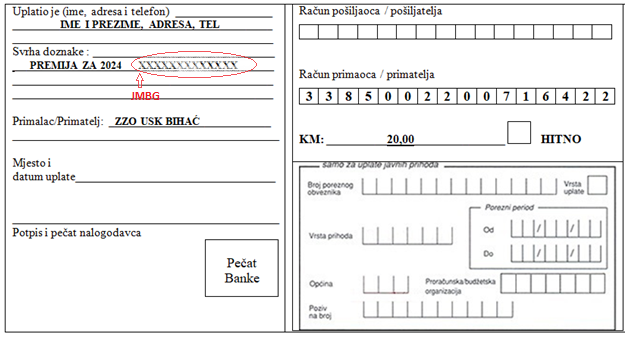 JEDNA UPLATNICA – VIŠE PREMIJAUkoliko uplatu premije vrše pravna lica jednom uplatnicom za sve svoje zaposlenike, radi evidencije uplaćene premije dužni su putem e-maila u nadležnu poslovnicu Zavoda dostaviti:Dokaz o izvršenoj uplati premijeSpisak osiguranih lica za koje je uplaćena premija (ime i prezime, JMBG).EVIDENTIRANJE OSLOBAĐANJA OD NEPOSREDNOG UČEŠĆAOsigurana lica koja su po osnovu odredaba Odluke o neposrednom učešću  oslobođena neposrednog učešća, obavezno se javljaju u poslovnicu Zavoda prema mjestu prebivališta ( lično ili putem e-maila )  i prilažu odgovarajuću dokumentaciju kojom se dokazuje pripadnost kategoriji koja je oslobođena  troškova neposrednog učešća prilikom korištenja usluga zdravstvene zaštite a radi evidentiranja oslobađanja od neposrednog učešća.E-mail adrese Poslovnica Zavoda:POSLOVNICA BIHAĆposlovnica.bihac@zzousk.baPOSLOVNICA BOSANSKA KRUPAposlovnica.boskrupa@zzousk.baPOSLOVNICA BOSANSKI PETROVACposlovnica.bpetrovac@zzousk.baPOSLOVNICA BUŽIMposlovnica.buzim@zzousk.baPOSLOVNICA CAZINposlovnica.cazin@zzousk.baPOSLOVNICA KLJUČposlovnica.kljuc@zzousk.baPOSLOVNICA SANSKI MOSTposlovnica.smost@zzousk.baPOSLOVNICA VELIKA KLADUŠAposlovnica.vkladusa@zzousk.ba